                                                ПРОЄКТ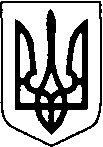 СМІДИНСЬКА  СІЛЬСЬКА РАДАВОЛИНСЬКОЇ ОБЛАСТІВОСЬМЕ СКЛИКАННЯРІШЕННЯ22 грудня 2021 року                                                                                №Про перейменування ОНЗ «ЗОШ І-ІІІ ступеня с. Смідин» та внесення змін до статуту  Відповідно до статті 25 Закону України «Про освіту», статті  9 Закону України «Про загальну середню освіту», статті 26  Закону України «Про місцеве самоврядування в Україні», Постанови Верховної Ради України від17.07.2020 № 807-ІX «Про утворення  та ліквідацію районів», постановами Кабінету Міністрів України від 19 серпня 2019 року № 532 «Про затвердження Положення про опорний заклад освіти», від 06 грудня 2017 року № 1568 «Про затвердження Типового положення про філію закладу освіти» сільська рада ВИРІШИЛА:            1. Перейменувати Опорний навчальний заклад «Загальноосвітня школа І-ІІІ ступеня с. Смідин» на Опорний заклад «Смідинський ліцей».     2. Змінити місцезнаходження Опорного закладу «Смідинський ліцей» в частині назви району з  Старовижівського на Ковельський.    3. Затвердити Статут Опорного закладу «Смідинський ліцей» в новій редакції.            4. Перейменувати ЗОШ І-ІІ ступеня с. Рудня –філія опорного навчального закладу «Загальноосвітня школа І-ІІІ ступеня с. Смідин» на Руднянську філію опорного закладу «Смідинський ліцей».            5. Затвердити Положення про Руднянську філію опорного закладу «Смідинський ліцей» в новій редакції .            6. Перейменувати ЗОШ І-ІІ ступеня с. Паридуби –філія опорного навчального закладу «Загальноосвітня школа І-ІІІ ступеня с. Смідин» на Паридубську філію опорного закладу «Смідинський ліцей».             7. Затвердити Положення про Паридубську філію опорного закладу «Смідинський ліцей» в новій редакції .             8. Директору Опорного закладу «Смідинський ліцей» Омельчук М. Л.  забезпечити державну реєстрацію Статуту у новій редакції відповідно до чинного законодавства.             9. Контроль за виконанням рішення покласти на постійну комісію з гуманітарних питань.Сільський голова                                                                        Оксана ПІЦИКТетяна Ковальчук